1234567891011121314151617181920Izračunaj!Izračunaj!Izračunaj!Izračunaj!Izračunaj!1+1=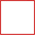 2+1=3+1=1+2=2+2=3+2=1+3=2+3=3+3=1+4=2+4=3+4=1+5=2+5=3+5=1+6=2+6=3+6=1+7=2+7=3+7=1+8=2+8=3+0=1+9=2+9=4+1=10+0=2+0=4+2=